                                                                                                                                                                                                «УТВЕРЖДАЮ»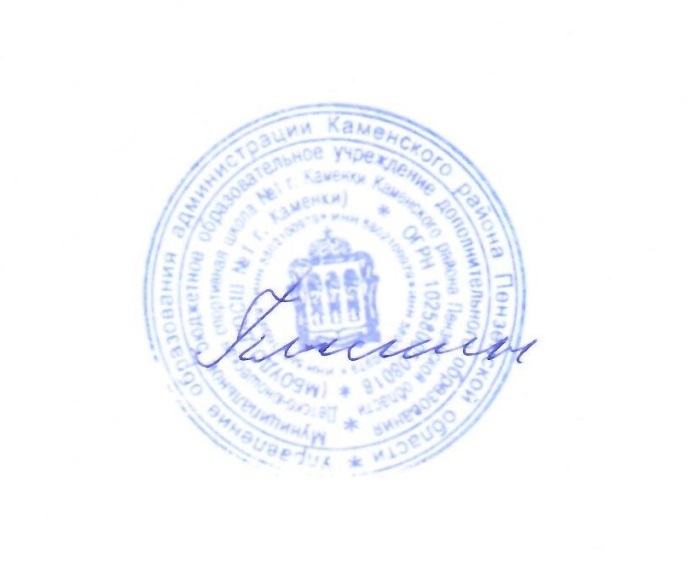 Директор МБОУДО  ДЮСШ №1 г. Каменки     _ ____________А.В. Пыскин            16.10.2023 г.РАСПИСАНИЕ ЗАНЯТИЙв  МБОУДО  ДЮСШ №1 г. Каменки на 2023/2024 уч. годОт-де- лениеФамилияИмяОтчествоУчебн. группыМестозанятийДни недели и часы занятийДни недели и часы занятийДни недели и часы занятийДни недели и часы занятийДни недели и часы занятийДни недели и часы занятийДни недели и часы занятийОт-де- лениеФамилияИмяОтчествоУчебн. группыМестозанятийПонедель-                       никВторникСредаЧетвергПятницаСубботаВоскр.ФУТБОЛСавин Юрий ВикторовичСОГ-2с/зал «Юбилейный»13.30-15.0013.30-15.0013.30-15.00ФУТБОЛСавин Юрий ВикторовичГНП-1с/зал «Юбилейный»15.00-16.3015.00-16.3015.00-16.30ФУТБОЛСавин Юрий ВикторовичГНП-3с/зал «Юбилейный»16.30-17.1516.30-17.1516.30-17.1516.00-18.15ст. «Труд»10.00-12.15ФУТБОЛСавин Юрий ВикторовичУТГ-3с/зал «Юбилейный»17.15-19.3016.00-18.15ст. «Труд»17.15-19.3017.15-19.3011.00-13.15(соревн.зона-выезд)12.45-15.00(соревн.зона-выезд)ФУТБОЛПыскинАлексейВладимировичУТГ-2с/зал «Юбилейный»17.15-19.3017.15-19.3017.15-19.3016.00-18.15(соревн.зона-выезд)ВОЛЕЙБО
ЛШмокин Дмитрий АнатольевичГНП-2Шк. №716.30-18.0016.30-18.0016.30-18.0012.00-14.15ст. «Труд»ВОЛЕЙБО
ЛШмокин Дмитрий АнатольевичГНП-3Шк. с. Кевдо-Мельситово15.45-18.0015.45-18.0015.45-18.00ВОЛЕЙБО
ЛШмокин Дмитрий АнатольевичУТГ-5с/зал «Юбилейный»18.45-21.0014.00-16.15ст. «Труд»18.45-21.0014.00-16.15ст. «Труд»18.45-21.0015.45-18.00ст. «Труд»ВОЛЕЙБО
ЛЗасыпаловАнатолийИвановичГНП-3с/зал «Юбилейный»14.00-15.3014.00-15.3014.00-15.3013.00-15.15ВОЛЕЙБО
ЛЗасыпаловАнатолийИвановичГНП-3с/зал «Юбилейный»15.30-17.0015.30-17.0015.30-17.0015.15-17.30ВОЛЕЙБО
ЛЗасыпаловАнатолийИвановичУТГ-5с/зал «Юбилейный»17.00-19.1518.00-20.15ст. «Труд»17.00-19.1518.00-20.15ст. «Труд»17.00-19.1517.30-19.45ВОЛЕЙБО
ЛТерёшкинСергейПетровичГНП-1с/зал «Юбилейный»15.00-16.3015.00-16.3015.00-16.30ВОЛЕЙБО
ЛТерёшкинСергейПетровичУТГ-1с/зал «Юбилейный»16.30-18.0015.00-17.15ст. «Труд»16.30-18.0016.30-18.0015.15-17.30ВОЛЕЙБО
ЛТерёшкинСергейПетровичУТГ-4с/зал «Юбилейный»18.00-20.1518.00-20.15ст. «Труд»18.00-20.1518.00-20.15ст. «Труд»18.00-20.1517.30-19.45БОКССурин Николай НиколаевичСОГ-1ФОК «Дорожник»15.00-16.3015.00-16.3013.15-14.45ст. «Труд»БОКССурин Николай НиколаевичУТГ-1ФОК «Дорожник»15.00-17.1515.00-17.1515.00-17.1517.00-19.15ст. «Труд»БОКССурин Николай НиколаевичУТГ-3ФОК «Дорожник»17.15-19.3016.30-18.4517.15-19.3016.30-18.4517.15-19.3014.45-17.00ст. «Труд»БОКСЧелбаев Владимир СергеевичУТГ-1ФОК «Дорожник»18.45-21.0018.45-21.0018.45-21.0018.45-21.00БОКСЧелбаев Владимир СергеевичСОГ-2Шк. №113.00-14.3013.00-14.3014.30-16.00ДЗЮДоИсякаев Фарид РафаэльевичГНП-3СП шк.№5ЦРТДиЮ8.30-10.458.30-10.458.30-10.45ДЗЮДоИсякаев Фарид РафаэльевичГНП-3СП шк.№5ЦРТДиЮ18.30-20.4518.30--20.4514.00-16.15ДЗЮДоИсякаев Фарид РафаэльевичУТГ-4СП шк.№5ЦРТДиЮ16.15-18.3016.15-18.3016.15-18.3016.15-18.3016.15-18.3012.15-14.30с/з «Воейков»ДЗЮДоБиксалиев Равиль ДжиганшаевичГНП-1СП шк.№5ЦРТДиЮ9.00-10.309.00-10.309.00-10.30ДЗЮДоБиксалиев Равиль ДжиганшаевичУТГ-2СП шк.№5ЦРТДиЮ14.00-16.1514.00-16.1514.00-16.1510.00-12.15с/з «Воейков»ДЗЮДоБиксалиев Равиль ДжиганшаевичУТГ-4СП шк.№5ЦРТДиЮ16.15-18.3016.15-18.3016.15-18.3016.15-18.3016.15-18.3012.15-14.30 с/з «Воейков»РЕГБИЛюбимкин Максим АлександровичУТГ-1С/з «Юбилейный»19.30-21.0019.30-21.0019.30-21.0014.30-16.45КТПТиП13.45-16.00ст. «Труд»РЕГБИЛюбимкин Максим АлександровичУТГ-1Шк. №714.30-16.45КТПТиП17.00-19.1517.00-19.1516.00-18.15ст. «Труд»РЕГБИЛюбимкин Максим АлександровичУТГ-2Стадион «Труд»17.00-19.15шк №715.45-18.0014.30-16.45КТПТиП15.45-18.00